Suomen UNICEFin Lapsiystävällinen kunta -mallin ensimmäinen seurantatapaaminenSUOMEN UNICEF TÄYTTÄÄ TÄMÄN LOMAKKEEN
Seurantatapaamisen sisältöEnsimmäinen Lapsiystävällinen kunta -työn seurantatapaaminen järjestetään, kun kunnan nykytilan kartoitus on valmis ja toimintasuunnitelmasta on tehty luonnos Lapsiystävällinen kunta -digipalveluun. Ensimmäisen seurantatapaamisen tarkoituksena on tarkastella erityisesti kunnan tekemää nykytilan kartoitusta, sen tuloksia sekä kunnan kehittämistyön toimintasuunnitelmaluonnosta.Seurantatapaamisissa varmistetaan, että työ etenee kunnassa mallin työvaiheiden, ohjeistusten ja pääperiaatteiden mukaisesti. Seurantatapaamisissa tarkastellaan myös, tukeeko kunnan koordinaatiorakenne ja viestintä kehittämistyötä.Seurantatapaamisen lomake Suomen UNICEFin edustajat perehtyvät ennakkoon kunnan materiaaleihin digipalvelussa. Tälle seurantatapaamisen lomakkeelle UNICEFin edustajat kirjaavat, miten kunnan Lapsiystävällinen kunta -työ on edistynyt, tapaamisessa yhdessä kunnan Lapsiystävällinen kunta -koordinaatioryhmän kanssa keskusteltuja asioita sekä edellytyksiä kunnalle jatkotyön osalta. Lomake koostuu kuudesta osiosta: Taustatiedot Kunnan Lapsiystävällinen kunta -työn koordinaatiorakenne sekä Lapsiystävällinen kunta -työn toimintaedellytyksetLapsiystävällinen kunta -työn viestintäLapsiystävällinen kunta -työn nykytilan kartoitusLapsiystävällinen kunta -työn toimintasuunnitelmaPalaute Suomen UNICEFille ja seuraavat askeleetMitä kunnan tulee huomioida seurantatapaamisen jälkeen?
Suomen UNICEF toimittaa seurantatapaamisen lomakkeen kunnalle viimeistään kahden viikon kuluessa tapaamisesta. Lapsiystävällinen kunta -työssä etenemiseksi, kunnan on otettava huomioon tähän lomakkeeseen osioiden 2–5 yhteyteen kirjatut UNICEFin kehittämisehdotukset. Kun kunta on tehnyt tarvittavat muutokset nykytilan kartoitukseen ja valmis toimintasuunnitelma on digipalvelussa, kunta ilmoittaa tästä UNICEFille. Tämän jälkeen UNICEF käy muokkaukset läpi. Vasta kun UNICEF on hyväksynyt kunnan toimintasuunnitelman, kunta voi ryhtyä toteuttamaan sitä. UNICEFin hyväksyntä toimintasuunnitelmalle tulee kahden viikon kuluessa kunnan ilmoituksesta.TaustatiedotTapaamisen ajankohta pvm/kk/vuosiKuntaLapsiystävällinen kunta -työn ajanjakso, jota seurantatapaaminen koskee: Muuta taustatietoa seurantatapaamiseen liittyenKunnan edustajat (nimi ja titteli) seurantatapaamisessaSuomen UNICEFin edustajat (nimi ja titteli) seurantatapaamisessaKunnan Lapsiystävällinen kunta -työn koordinaatiorakenne sekä Lapsiystävällinen kunta -mallin toimintaedellytyksetLapsiystävällinen kunta -koordinaattoriKunta on nimennyt Lapsiystävällinen kunta -koordinaattorin 	 kyllä   eiKoordinaattori on pysynyt samana kuluneen toimintakauden aikana	 kyllä   eiKunta on varmistanut, että koordinaattorin työnkuvassa on varattu 
Lapsiystävällinen kunta -työlle riittävästi työaikaa		 kyllä   eiKunta on varmistanut, että koordinaattoriksi valitulla henkilöllä on tarvittava tieto, taito ja ymmärrys laaja-alaisen kehittämistyön koordinointiin ja johtamiseen sekä lapsen oikeuksien edistämiseen kunnassa 				 kyllä   eiKunta on varmistanut, että koordinaattorilla tarvittava mandaatti ja tuki kunnan johdolta Lapsiystävällinen kunta -työn toteuttamiseksi koko kunnan tasoisena yhteisenä työnä							  kyllä   ei 
Huomiot koordinaattorin toimintaedellytyksiin liittyenLapsiystävällinen kunta -koordinaatioryhmä Kunta on nimennyt Lapsiystävällinen kunta -koordinaatioryhmän	 kyllä   eiKunnan koordinaatioryhmän kokoonpano on pysynyt samana	 kyllä   eiKunta on varmistanut, että kunnan henkilöstöön kuuluville koordinaatioryhmän jäsenille on varattu riittävästi aikaa Lapsiystävällinen kunta -työlle.		 kyllä   eiKunta on varmistanut, että koordinaatioryhmässä on edustettuina kunnan kaikki eri toimialat ja muut keskeiset toimijat, kunnan luottamushenkilö/-öitä ja kunnan viestintä							 kyllä   eiKunta on kutsunut koordinaatioryhmään tarvittavat kunnan ulkopuoliset keskeiset toimijat, kuten hyvinvointialueen työntekijän. (Mukaan kutsutaan myös muita aktiivisia toimijoita, jotka edistävät lapsen oikeuksia kunnassa, kuten kolmannen ja neljännen sektorin edustajia ja/tai elinkeinoelämän edustajia.)			 kyllä   ei Kunta on varmistanut, että koordinaatioryhmässä on lasten ja nuorten edustaja/-jia tai lasten osallisuus varmistettu muulla tavoin 			kyllä    eiKunta on varmistanut, että koordinaatioryhmällä on tarvittava mandaatti ja tuki kunnan johdolta Lapsiystävällinen kunta -työn toteuttamiseksi koko kunnan tasoisena yhteisenä työnä.					kyllä   eiKoordinaatioryhmä on kokoontunut säännöllisesti ja edistänyt, seurannut ja arvioinut Lapsiystävällinen kunta -työtä kunnassa. 			 kyllä   eiKunnan koordinaatioryhmän omat huomiot toimintaedellytyksiin liittyenKunnan toimintaympäristössä tapahtuneet tai tapahtumassa olevat muutokset, 
jotka vaikuttavat Lapsiystävällinen kunta -työhön: Millaisia vaikutuksia muutoksilla on Lapsiystävällinen kunta -työhön? Miten kunta varmistaa, että työ etenee muutoksista huolimatta?Suomen UNICEF kiittää kunnan koordinaattoriin ja koordinaatiorakenteeseen liittyenSuomen UNICEFin suositukset ja edellytykset kunnalle Lapsiystävällinen kunta -työn koordinaatiorakenteeseen liittyenLapsiystävällinen kunta -työn viestintäMiten kunta aikoo viestiä / on viestinyt kuntalaisille, lapset mukaan lukien, Lapsiystävällinen kunta -työstä?Miten kunta aikoo viestiä / on viestinyt kunnan organisaation sisällä Lapsiystävällinen kunta -työstä, ml. luottamushenkilöille? Suomen UNICEF kiittää kunnan Lapsiystävällinen kunta -työn viestintään liittyenSuomen UNICEFin suositukset ja edellytykset kunnalle kunnan Lapsiystävällinen kunta -työn viestintään liittyenLapsiystävällinen kunta -työn nykytilan kartoitus      (tarkastellaan vain ensimmäisessä seurantatapaamisessa)Kunnan omat kokemukset: Lasten näkemyksistä nousseet opit ja huomiotKunnan omat kokemukset: Indikaattoreiden tasovalinnoista nousseet opit ja huomiotSuomen UNICEF kiittää kuntaa nykytilan kartoituksessaSuomen UNICEFin huomiot ja edellytykset kunnan Lapsiystävällinen kunta -työn nykytilan kartoitukseenLapsiystävällinen kunta -työn toimintasuunnitelma Onko toimintasuunnitelma tehty Lapsiystävällinen kunta -mallin ohjeistusten mukaisesti?1. Kunta on valinnut toimintasuunnitelmaan tavoitteiksi sellaisia indikaattoreita, jotka ovat kunnassa tasolla 1—2.					 kyllä   ei   osittain2. Toimenpiteiden tulosten arvioimiseksi on asetettu konkreettiset mittarit.  kyllä   ei   osittain3. Ainakin yksi toimintasuunnitelman tavoitteista on valittu yhdessä lasten ja nuorten kanssa. Tavoitteen teema on noussut esiin nykytilan kartoituksen lasten kuulemisen yhteydessä.					 kyllä   ei   osittain 4. Lasten osallisuus on varmistettu toimintasuunnitelman toimenpiteissä 
(silloin kun se mahdollista). 			kyllä   ei   osittain5. Toimenpiteissä on varmistettu, että ne ulottuvat laajasti kunnan eri toimialoille.						kyllä   ei  osittain6. Toimenpiteissä on varmistettu, että niiden avulla saadaan aikaan pysyviä muutoksia kunnan lasten ja nuorten elämässä.                                                               kyllä   ei  osittainLisätietoa:Kunnan omat kokemukset ja oivallukset toimintasuunnitelman rakentamiseen liittyen (tavoitteiden valinta jne.Suomen UNICEF kiittää kuntaa toimintasuunnitelmaluonnoksessaSuomen UNICEFin edellyttämät (yleiset) muutokset toimintasuunnitelmaluonnokseenSuomen UNICEFin tavoitekohtaiset huomiot, suositukset ja edellytykset kunnan toimintasuunnitelmaan:Tavoite 1: Tavoite 2: Tavoite 3. Tavoite 4. Tavoite 5: Tavoite 6. Tavoite 7. Lasten ja nuorten harrastusmahdollisuuksien lisääminenKunnan työn tueksi: Suomen UNICEFin toimintasuunnitelmaohjeistukset kunnille Palaute Suomen UNICEFille ja seuraavat askeleetKunnan palaute Suomen UNICEFilleMikä Suomen UNICEFin toiminnassa on tukenut kuntaa Lapsiystävällinen kunta -työssä erityisen hyvin? Mikä on toiminut, mikä ei? Mitä kehitettävää Suomen UNICEFin toiminnassa on? Miten Suomen UNICEF voisi tukea kuntaa paremmin Lapsiystävällinen kunta -työssä?Kunnan Lapsiystävällinen kunta -työn seuraavat askeleetSuomen UNICEF toimittaa seurantatapaamisen lomakkeen kunnalle viimeistään kahden viikon kuluessa tapaamisesta. Lapsiystävällinen kunta -työssä etenemiseksi, kunnan on otettava huomioon tähän lomakkeeseen osioiden 2–5 yhteyteen kirjatut ”Suomen UNICEFin suositukset ja edellytykset”. Kunnan on tehtävä muutokset tähän mennessä:Toinen Lapsiystävällinen kunta -työn seurantatapaaminen järjestetään, kun ensimmäisestä seurantatapaamisesta on kulunut noin vuosi. Silloin tapaamisen tavoitteena on tarkastella erityisesti kunnan toimintasuunnitelman toimenpiteiden etenemistä. Tapaamisessa tarkastellaan myös, tukeeko kunnan koordinaatiorakenne kehittämistyötä. Tarkemmat ohjeet toiseen seurantatapaamiseen digipalvelussa.Seuraavan seurantatapaamisen arvioitu ajankohta:Kunnan on mahdollista saada UNICEFin Lapsiystävällinen kunta -tunnustus noin vuoden kuluttua toisesta seurantatapaamisesta. UNICEF myöntää Lapsiystävällinen kunta -tunnustuksen, mikäli kunnan työ on edennyt tunnustuksen kriteerien mukaisesti. Ennen tunnustuksen myöntämistä pidetään arviointitapaaminen, jossa arvioidaan kunnan Lapsiystävällinen kunta -työn toimintasuunnitelmassa olevien toimenpiteiden toteutumista ja tuloksia.  Arviointitapaamisen arvioitu ajankohta tällä hetkellä:Kiitos, että olette lasten puolella! Mahtavaa, että voimme tehdä yhdessä työtä yhä lapsiystävällisemmän Suomen rakentamiseksi!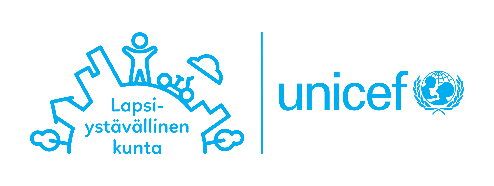 EdellytyksetHuomiot ja suosituksetEdellytyksetHuomiot ja suosituksetEdellytyksetHuomiot ja suosituksetEdellytyksetHuomiot ja suosituksetEdellytyksetHuomiot ja suosituksetEdellytyksetHuomiot ja suosituksetEdellytykset
Huomiot ja suosituksetOhjeistus ja vinkit Lapsiystävällinen kunta -aloitussyklin toimintasuunnitelman rakentamiseenMiten valita tavoitteet ja toimenpiteet? Usein kysyttyjä kysymyksiä toimintasuunnitelmasta Toimintasuunnitelmalomakkeen täyttöohjeet Lapsiystävällinen kunta -digipalvelu: Materiaalipankki-Ehdotus 